Publicado en Madrid el 09/04/2024 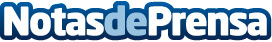 Obrerol compensa su huella de carbono y obtiene el Certificado de Neutralidad ClimáticaGracias a su colaboración en el proyecto Galicia Rexenera: Outeiro do Catadoiro, la compañía ha compensado 51 toneladas de CO2Datos de contacto:Asunción AparicioTrescom610085559Nota de prensa publicada en: https://www.notasdeprensa.es/obrerol-compensa-su-huella-de-carbono-y Categorias: Nacional Madrid Asturias Sostenibilidad Otras Industrias Construcción y Materiales http://www.notasdeprensa.es